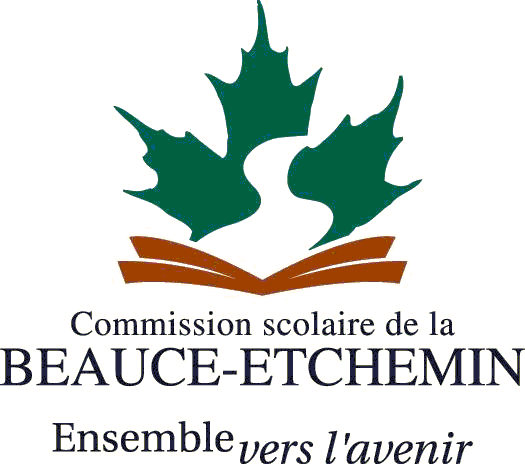 IDENTIFICATION DE L’ÉLÈVEIDENTIFICATION DE L’ÉLÈVEIDENTIFICATION DE L’ÉLÈVEIDENTIFICATION DE L’ÉLÈVEIDENTIFICATION DE L’ÉLÈVEIDENTIFICATION DE L’ÉLÈVEIDENTIFICATION DE L’ÉLÈVEIDENTIFICATION DE L’ÉLÈVEIDENTIFICATION DE L’ÉLÈVEIDENTIFICATION DE L’ÉLÈVEIDENTIFICATION DE L’ÉLÈVEIDENTIFICATION DE L’ÉLÈVEIDENTIFICATION DE L’ÉLÈVEIDENTIFICATION DE L’ÉLÈVEIDENTIFICATION DE L’ÉLÈVEIDENTIFICATION DE L’ÉLÈVEIDENTIFICATION DE L’ÉLÈVEIDENTIFICATION DE L’ÉLÈVEIDENTIFICATION DE L’ÉLÈVEIDENTIFICATION DE L’ÉLÈVEIDENTIFICATION DE L’ÉLÈVEIDENTIFICATION DE L’ÉLÈVEIDENTIFICATION DE L’ÉLÈVEIDENTIFICATION DE L’ÉLÈVENom : Nom : Nom : Nom : Nom : Nom : Nom : Nom : Prénom :Prénom :Prénom :Prénom :Prénom :Prénom :Prénom :Date de naissance :Date de naissance :Date de naissance :Date de naissance :Date de naissance :Date de naissance :Date de naissance :    Année    Année      Mois      Mois        JourMadame, Monsieur,Une demande a été faite pour que votre enfant soit évalué par l’orthophoniste. SI LA DEMANDE EST RETENUE, l’évaluation sera faite au point de service rattaché à l’école fréquentée par votre enfant et votre présence sera requise.Madame, Monsieur,Une demande a été faite pour que votre enfant soit évalué par l’orthophoniste. SI LA DEMANDE EST RETENUE, l’évaluation sera faite au point de service rattaché à l’école fréquentée par votre enfant et votre présence sera requise.Madame, Monsieur,Une demande a été faite pour que votre enfant soit évalué par l’orthophoniste. SI LA DEMANDE EST RETENUE, l’évaluation sera faite au point de service rattaché à l’école fréquentée par votre enfant et votre présence sera requise.Madame, Monsieur,Une demande a été faite pour que votre enfant soit évalué par l’orthophoniste. SI LA DEMANDE EST RETENUE, l’évaluation sera faite au point de service rattaché à l’école fréquentée par votre enfant et votre présence sera requise.Madame, Monsieur,Une demande a été faite pour que votre enfant soit évalué par l’orthophoniste. SI LA DEMANDE EST RETENUE, l’évaluation sera faite au point de service rattaché à l’école fréquentée par votre enfant et votre présence sera requise.Madame, Monsieur,Une demande a été faite pour que votre enfant soit évalué par l’orthophoniste. SI LA DEMANDE EST RETENUE, l’évaluation sera faite au point de service rattaché à l’école fréquentée par votre enfant et votre présence sera requise.Madame, Monsieur,Une demande a été faite pour que votre enfant soit évalué par l’orthophoniste. SI LA DEMANDE EST RETENUE, l’évaluation sera faite au point de service rattaché à l’école fréquentée par votre enfant et votre présence sera requise.Madame, Monsieur,Une demande a été faite pour que votre enfant soit évalué par l’orthophoniste. SI LA DEMANDE EST RETENUE, l’évaluation sera faite au point de service rattaché à l’école fréquentée par votre enfant et votre présence sera requise.Madame, Monsieur,Une demande a été faite pour que votre enfant soit évalué par l’orthophoniste. SI LA DEMANDE EST RETENUE, l’évaluation sera faite au point de service rattaché à l’école fréquentée par votre enfant et votre présence sera requise.Madame, Monsieur,Une demande a été faite pour que votre enfant soit évalué par l’orthophoniste. SI LA DEMANDE EST RETENUE, l’évaluation sera faite au point de service rattaché à l’école fréquentée par votre enfant et votre présence sera requise.Madame, Monsieur,Une demande a été faite pour que votre enfant soit évalué par l’orthophoniste. SI LA DEMANDE EST RETENUE, l’évaluation sera faite au point de service rattaché à l’école fréquentée par votre enfant et votre présence sera requise.Madame, Monsieur,Une demande a été faite pour que votre enfant soit évalué par l’orthophoniste. SI LA DEMANDE EST RETENUE, l’évaluation sera faite au point de service rattaché à l’école fréquentée par votre enfant et votre présence sera requise.Madame, Monsieur,Une demande a été faite pour que votre enfant soit évalué par l’orthophoniste. SI LA DEMANDE EST RETENUE, l’évaluation sera faite au point de service rattaché à l’école fréquentée par votre enfant et votre présence sera requise.Madame, Monsieur,Une demande a été faite pour que votre enfant soit évalué par l’orthophoniste. SI LA DEMANDE EST RETENUE, l’évaluation sera faite au point de service rattaché à l’école fréquentée par votre enfant et votre présence sera requise.Madame, Monsieur,Une demande a été faite pour que votre enfant soit évalué par l’orthophoniste. SI LA DEMANDE EST RETENUE, l’évaluation sera faite au point de service rattaché à l’école fréquentée par votre enfant et votre présence sera requise.Madame, Monsieur,Une demande a été faite pour que votre enfant soit évalué par l’orthophoniste. SI LA DEMANDE EST RETENUE, l’évaluation sera faite au point de service rattaché à l’école fréquentée par votre enfant et votre présence sera requise.Madame, Monsieur,Une demande a été faite pour que votre enfant soit évalué par l’orthophoniste. SI LA DEMANDE EST RETENUE, l’évaluation sera faite au point de service rattaché à l’école fréquentée par votre enfant et votre présence sera requise.Madame, Monsieur,Une demande a été faite pour que votre enfant soit évalué par l’orthophoniste. SI LA DEMANDE EST RETENUE, l’évaluation sera faite au point de service rattaché à l’école fréquentée par votre enfant et votre présence sera requise.Madame, Monsieur,Une demande a été faite pour que votre enfant soit évalué par l’orthophoniste. SI LA DEMANDE EST RETENUE, l’évaluation sera faite au point de service rattaché à l’école fréquentée par votre enfant et votre présence sera requise.Madame, Monsieur,Une demande a été faite pour que votre enfant soit évalué par l’orthophoniste. SI LA DEMANDE EST RETENUE, l’évaluation sera faite au point de service rattaché à l’école fréquentée par votre enfant et votre présence sera requise.Madame, Monsieur,Une demande a été faite pour que votre enfant soit évalué par l’orthophoniste. SI LA DEMANDE EST RETENUE, l’évaluation sera faite au point de service rattaché à l’école fréquentée par votre enfant et votre présence sera requise.Madame, Monsieur,Une demande a été faite pour que votre enfant soit évalué par l’orthophoniste. SI LA DEMANDE EST RETENUE, l’évaluation sera faite au point de service rattaché à l’école fréquentée par votre enfant et votre présence sera requise.Madame, Monsieur,Une demande a été faite pour que votre enfant soit évalué par l’orthophoniste. SI LA DEMANDE EST RETENUE, l’évaluation sera faite au point de service rattaché à l’école fréquentée par votre enfant et votre présence sera requise.Madame, Monsieur,Une demande a été faite pour que votre enfant soit évalué par l’orthophoniste. SI LA DEMANDE EST RETENUE, l’évaluation sera faite au point de service rattaché à l’école fréquentée par votre enfant et votre présence sera requise.J’autorise le service d’orthophonie à1 :J’autorise le service d’orthophonie à1 :J’autorise le service d’orthophonie à1 :J’autorise le service d’orthophonie à1 :J’autorise le service d’orthophonie à1 :J’autorise le service d’orthophonie à1 :J’autorise le service d’orthophonie à1 :J’autorise le service d’orthophonie à1 :J’autorise le service d’orthophonie à1 :J’autorise le service d’orthophonie à1 :J’autorise le service d’orthophonie à1 :J’autorise le service d’orthophonie à1 :J’autorise le service d’orthophonie à1 :J’autorise le service d’orthophonie à1 :J’autorise le service d’orthophonie à1 :J’autorise le service d’orthophonie à1 :J’autorise le service d’orthophonie à1 :J’autorise le service d’orthophonie à1 :J’autorise le service d’orthophonie à1 :J’autorise le service d’orthophonie à1 :J’autorise le service d’orthophonie à1 :J’autorise le service d’orthophonie à1 :J’autorise le service d’orthophonie à1 :J’autorise le service d’orthophonie à1 :---intervenir auprès de mon enfant (observation et/ou évaluation et/ou intervention) et je m’engage à ce que l’autre parent détenant l’autorité parentale soit informé des interventions professionnelles faites auprès de notre enfant et des procédures à entreprendre s’il désire s’y opposer;intervenir auprès de mon enfant (observation et/ou évaluation et/ou intervention) et je m’engage à ce que l’autre parent détenant l’autorité parentale soit informé des interventions professionnelles faites auprès de notre enfant et des procédures à entreprendre s’il désire s’y opposer;intervenir auprès de mon enfant (observation et/ou évaluation et/ou intervention) et je m’engage à ce que l’autre parent détenant l’autorité parentale soit informé des interventions professionnelles faites auprès de notre enfant et des procédures à entreprendre s’il désire s’y opposer;intervenir auprès de mon enfant (observation et/ou évaluation et/ou intervention) et je m’engage à ce que l’autre parent détenant l’autorité parentale soit informé des interventions professionnelles faites auprès de notre enfant et des procédures à entreprendre s’il désire s’y opposer;intervenir auprès de mon enfant (observation et/ou évaluation et/ou intervention) et je m’engage à ce que l’autre parent détenant l’autorité parentale soit informé des interventions professionnelles faites auprès de notre enfant et des procédures à entreprendre s’il désire s’y opposer;intervenir auprès de mon enfant (observation et/ou évaluation et/ou intervention) et je m’engage à ce que l’autre parent détenant l’autorité parentale soit informé des interventions professionnelles faites auprès de notre enfant et des procédures à entreprendre s’il désire s’y opposer;intervenir auprès de mon enfant (observation et/ou évaluation et/ou intervention) et je m’engage à ce que l’autre parent détenant l’autorité parentale soit informé des interventions professionnelles faites auprès de notre enfant et des procédures à entreprendre s’il désire s’y opposer;intervenir auprès de mon enfant (observation et/ou évaluation et/ou intervention) et je m’engage à ce que l’autre parent détenant l’autorité parentale soit informé des interventions professionnelles faites auprès de notre enfant et des procédures à entreprendre s’il désire s’y opposer;intervenir auprès de mon enfant (observation et/ou évaluation et/ou intervention) et je m’engage à ce que l’autre parent détenant l’autorité parentale soit informé des interventions professionnelles faites auprès de notre enfant et des procédures à entreprendre s’il désire s’y opposer;intervenir auprès de mon enfant (observation et/ou évaluation et/ou intervention) et je m’engage à ce que l’autre parent détenant l’autorité parentale soit informé des interventions professionnelles faites auprès de notre enfant et des procédures à entreprendre s’il désire s’y opposer;intervenir auprès de mon enfant (observation et/ou évaluation et/ou intervention) et je m’engage à ce que l’autre parent détenant l’autorité parentale soit informé des interventions professionnelles faites auprès de notre enfant et des procédures à entreprendre s’il désire s’y opposer;intervenir auprès de mon enfant (observation et/ou évaluation et/ou intervention) et je m’engage à ce que l’autre parent détenant l’autorité parentale soit informé des interventions professionnelles faites auprès de notre enfant et des procédures à entreprendre s’il désire s’y opposer;intervenir auprès de mon enfant (observation et/ou évaluation et/ou intervention) et je m’engage à ce que l’autre parent détenant l’autorité parentale soit informé des interventions professionnelles faites auprès de notre enfant et des procédures à entreprendre s’il désire s’y opposer;intervenir auprès de mon enfant (observation et/ou évaluation et/ou intervention) et je m’engage à ce que l’autre parent détenant l’autorité parentale soit informé des interventions professionnelles faites auprès de notre enfant et des procédures à entreprendre s’il désire s’y opposer;intervenir auprès de mon enfant (observation et/ou évaluation et/ou intervention) et je m’engage à ce que l’autre parent détenant l’autorité parentale soit informé des interventions professionnelles faites auprès de notre enfant et des procédures à entreprendre s’il désire s’y opposer;intervenir auprès de mon enfant (observation et/ou évaluation et/ou intervention) et je m’engage à ce que l’autre parent détenant l’autorité parentale soit informé des interventions professionnelles faites auprès de notre enfant et des procédures à entreprendre s’il désire s’y opposer;intervenir auprès de mon enfant (observation et/ou évaluation et/ou intervention) et je m’engage à ce que l’autre parent détenant l’autorité parentale soit informé des interventions professionnelles faites auprès de notre enfant et des procédures à entreprendre s’il désire s’y opposer;intervenir auprès de mon enfant (observation et/ou évaluation et/ou intervention) et je m’engage à ce que l’autre parent détenant l’autorité parentale soit informé des interventions professionnelles faites auprès de notre enfant et des procédures à entreprendre s’il désire s’y opposer;intervenir auprès de mon enfant (observation et/ou évaluation et/ou intervention) et je m’engage à ce que l’autre parent détenant l’autorité parentale soit informé des interventions professionnelles faites auprès de notre enfant et des procédures à entreprendre s’il désire s’y opposer;intervenir auprès de mon enfant (observation et/ou évaluation et/ou intervention) et je m’engage à ce que l’autre parent détenant l’autorité parentale soit informé des interventions professionnelles faites auprès de notre enfant et des procédures à entreprendre s’il désire s’y opposer;---filmer et/ou à enregistrer mon enfant à des fins d’analyse;filmer et/ou à enregistrer mon enfant à des fins d’analyse;filmer et/ou à enregistrer mon enfant à des fins d’analyse;filmer et/ou à enregistrer mon enfant à des fins d’analyse;filmer et/ou à enregistrer mon enfant à des fins d’analyse;filmer et/ou à enregistrer mon enfant à des fins d’analyse;filmer et/ou à enregistrer mon enfant à des fins d’analyse;filmer et/ou à enregistrer mon enfant à des fins d’analyse;filmer et/ou à enregistrer mon enfant à des fins d’analyse;filmer et/ou à enregistrer mon enfant à des fins d’analyse;filmer et/ou à enregistrer mon enfant à des fins d’analyse;filmer et/ou à enregistrer mon enfant à des fins d’analyse;filmer et/ou à enregistrer mon enfant à des fins d’analyse;filmer et/ou à enregistrer mon enfant à des fins d’analyse;filmer et/ou à enregistrer mon enfant à des fins d’analyse;filmer et/ou à enregistrer mon enfant à des fins d’analyse;filmer et/ou à enregistrer mon enfant à des fins d’analyse;filmer et/ou à enregistrer mon enfant à des fins d’analyse;filmer et/ou à enregistrer mon enfant à des fins d’analyse;filmer et/ou à enregistrer mon enfant à des fins d’analyse;---recueillir toutes les informations pertinentes et nécessaires à l’évaluation et/ou intervention auprès des intervenants scolaires concernés (incluant les rapports);recueillir toutes les informations pertinentes et nécessaires à l’évaluation et/ou intervention auprès des intervenants scolaires concernés (incluant les rapports);recueillir toutes les informations pertinentes et nécessaires à l’évaluation et/ou intervention auprès des intervenants scolaires concernés (incluant les rapports);recueillir toutes les informations pertinentes et nécessaires à l’évaluation et/ou intervention auprès des intervenants scolaires concernés (incluant les rapports);recueillir toutes les informations pertinentes et nécessaires à l’évaluation et/ou intervention auprès des intervenants scolaires concernés (incluant les rapports);recueillir toutes les informations pertinentes et nécessaires à l’évaluation et/ou intervention auprès des intervenants scolaires concernés (incluant les rapports);recueillir toutes les informations pertinentes et nécessaires à l’évaluation et/ou intervention auprès des intervenants scolaires concernés (incluant les rapports);recueillir toutes les informations pertinentes et nécessaires à l’évaluation et/ou intervention auprès des intervenants scolaires concernés (incluant les rapports);recueillir toutes les informations pertinentes et nécessaires à l’évaluation et/ou intervention auprès des intervenants scolaires concernés (incluant les rapports);recueillir toutes les informations pertinentes et nécessaires à l’évaluation et/ou intervention auprès des intervenants scolaires concernés (incluant les rapports);recueillir toutes les informations pertinentes et nécessaires à l’évaluation et/ou intervention auprès des intervenants scolaires concernés (incluant les rapports);recueillir toutes les informations pertinentes et nécessaires à l’évaluation et/ou intervention auprès des intervenants scolaires concernés (incluant les rapports);recueillir toutes les informations pertinentes et nécessaires à l’évaluation et/ou intervention auprès des intervenants scolaires concernés (incluant les rapports);recueillir toutes les informations pertinentes et nécessaires à l’évaluation et/ou intervention auprès des intervenants scolaires concernés (incluant les rapports);recueillir toutes les informations pertinentes et nécessaires à l’évaluation et/ou intervention auprès des intervenants scolaires concernés (incluant les rapports);recueillir toutes les informations pertinentes et nécessaires à l’évaluation et/ou intervention auprès des intervenants scolaires concernés (incluant les rapports);recueillir toutes les informations pertinentes et nécessaires à l’évaluation et/ou intervention auprès des intervenants scolaires concernés (incluant les rapports);recueillir toutes les informations pertinentes et nécessaires à l’évaluation et/ou intervention auprès des intervenants scolaires concernés (incluant les rapports);recueillir toutes les informations pertinentes et nécessaires à l’évaluation et/ou intervention auprès des intervenants scolaires concernés (incluant les rapports);recueillir toutes les informations pertinentes et nécessaires à l’évaluation et/ou intervention auprès des intervenants scolaires concernés (incluant les rapports);---faire des copies des documents se trouvant dans le dossier d’aide particulière de mon enfant;faire des copies des documents se trouvant dans le dossier d’aide particulière de mon enfant;faire des copies des documents se trouvant dans le dossier d’aide particulière de mon enfant;faire des copies des documents se trouvant dans le dossier d’aide particulière de mon enfant;faire des copies des documents se trouvant dans le dossier d’aide particulière de mon enfant;faire des copies des documents se trouvant dans le dossier d’aide particulière de mon enfant;faire des copies des documents se trouvant dans le dossier d’aide particulière de mon enfant;faire des copies des documents se trouvant dans le dossier d’aide particulière de mon enfant;faire des copies des documents se trouvant dans le dossier d’aide particulière de mon enfant;faire des copies des documents se trouvant dans le dossier d’aide particulière de mon enfant;faire des copies des documents se trouvant dans le dossier d’aide particulière de mon enfant;faire des copies des documents se trouvant dans le dossier d’aide particulière de mon enfant;faire des copies des documents se trouvant dans le dossier d’aide particulière de mon enfant;faire des copies des documents se trouvant dans le dossier d’aide particulière de mon enfant;faire des copies des documents se trouvant dans le dossier d’aide particulière de mon enfant;faire des copies des documents se trouvant dans le dossier d’aide particulière de mon enfant;faire des copies des documents se trouvant dans le dossier d’aide particulière de mon enfant;faire des copies des documents se trouvant dans le dossier d’aide particulière de mon enfant;faire des copies des documents se trouvant dans le dossier d’aide particulière de mon enfant;faire des copies des documents se trouvant dans le dossier d’aide particulière de mon enfant;---transmettre toutes les informations pertinentes et nécessaires aux intervenants scolaires concernés (incluant les rapports);transmettre toutes les informations pertinentes et nécessaires aux intervenants scolaires concernés (incluant les rapports);transmettre toutes les informations pertinentes et nécessaires aux intervenants scolaires concernés (incluant les rapports);transmettre toutes les informations pertinentes et nécessaires aux intervenants scolaires concernés (incluant les rapports);transmettre toutes les informations pertinentes et nécessaires aux intervenants scolaires concernés (incluant les rapports);transmettre toutes les informations pertinentes et nécessaires aux intervenants scolaires concernés (incluant les rapports);transmettre toutes les informations pertinentes et nécessaires aux intervenants scolaires concernés (incluant les rapports);transmettre toutes les informations pertinentes et nécessaires aux intervenants scolaires concernés (incluant les rapports);transmettre toutes les informations pertinentes et nécessaires aux intervenants scolaires concernés (incluant les rapports);transmettre toutes les informations pertinentes et nécessaires aux intervenants scolaires concernés (incluant les rapports);transmettre toutes les informations pertinentes et nécessaires aux intervenants scolaires concernés (incluant les rapports);transmettre toutes les informations pertinentes et nécessaires aux intervenants scolaires concernés (incluant les rapports);transmettre toutes les informations pertinentes et nécessaires aux intervenants scolaires concernés (incluant les rapports);transmettre toutes les informations pertinentes et nécessaires aux intervenants scolaires concernés (incluant les rapports);transmettre toutes les informations pertinentes et nécessaires aux intervenants scolaires concernés (incluant les rapports);transmettre toutes les informations pertinentes et nécessaires aux intervenants scolaires concernés (incluant les rapports);transmettre toutes les informations pertinentes et nécessaires aux intervenants scolaires concernés (incluant les rapports);transmettre toutes les informations pertinentes et nécessaires aux intervenants scolaires concernés (incluant les rapports);transmettre toutes les informations pertinentes et nécessaires aux intervenants scolaires concernés (incluant les rapports);transmettre toutes les informations pertinentes et nécessaires aux intervenants scolaires concernés (incluant les rapports);faire déposer le rapport orthophonique sommaire au dossier d’aide particulière par la direction d’école.faire déposer le rapport orthophonique sommaire au dossier d’aide particulière par la direction d’école.faire déposer le rapport orthophonique sommaire au dossier d’aide particulière par la direction d’école.faire déposer le rapport orthophonique sommaire au dossier d’aide particulière par la direction d’école.faire déposer le rapport orthophonique sommaire au dossier d’aide particulière par la direction d’école.faire déposer le rapport orthophonique sommaire au dossier d’aide particulière par la direction d’école.faire déposer le rapport orthophonique sommaire au dossier d’aide particulière par la direction d’école.faire déposer le rapport orthophonique sommaire au dossier d’aide particulière par la direction d’école.faire déposer le rapport orthophonique sommaire au dossier d’aide particulière par la direction d’école.faire déposer le rapport orthophonique sommaire au dossier d’aide particulière par la direction d’école.faire déposer le rapport orthophonique sommaire au dossier d’aide particulière par la direction d’école.faire déposer le rapport orthophonique sommaire au dossier d’aide particulière par la direction d’école.faire déposer le rapport orthophonique sommaire au dossier d’aide particulière par la direction d’école.faire déposer le rapport orthophonique sommaire au dossier d’aide particulière par la direction d’école.faire déposer le rapport orthophonique sommaire au dossier d’aide particulière par la direction d’école.faire déposer le rapport orthophonique sommaire au dossier d’aide particulière par la direction d’école.faire déposer le rapport orthophonique sommaire au dossier d’aide particulière par la direction d’école.faire déposer le rapport orthophonique sommaire au dossier d’aide particulière par la direction d’école.faire déposer le rapport orthophonique sommaire au dossier d’aide particulière par la direction d’école.faire déposer le rapport orthophonique sommaire au dossier d’aide particulière par la direction d’école.faire déposer le rapport orthophonique sommaire au dossier d’aide particulière par la direction d’école.faire déposer le rapport orthophonique sommaire au dossier d’aide particulière par la direction d’école.faire déposer le rapport orthophonique sommaire au dossier d’aide particulière par la direction d’école.faire déposer le rapport orthophonique sommaire au dossier d’aide particulière par la direction d’école.faire déposer le rapport orthophonique sommaire au dossier d’aide particulière par la direction d’école.faire déposer le rapport orthophonique sommaire au dossier d’aide particulière par la direction d’école.faire déposer le rapport orthophonique sommaire au dossier d’aide particulière par la direction d’école.faire déposer le rapport orthophonique sommaire au dossier d’aide particulière par la direction d’école.faire déposer le rapport orthophonique sommaire au dossier d’aide particulière par la direction d’école.faire déposer le rapport orthophonique sommaire au dossier d’aide particulière par la direction d’école.faire déposer le rapport orthophonique sommaire au dossier d’aide particulière par la direction d’école.faire déposer le rapport orthophonique sommaire au dossier d’aide particulière par la direction d’école.faire déposer le rapport orthophonique sommaire au dossier d’aide particulière par la direction d’école.faire déposer le rapport orthophonique sommaire au dossier d’aide particulière par la direction d’école.faire déposer le rapport orthophonique sommaire au dossier d’aide particulière par la direction d’école.faire déposer le rapport orthophonique sommaire au dossier d’aide particulière par la direction d’école.faire déposer le rapport orthophonique sommaire au dossier d’aide particulière par la direction d’école.faire déposer le rapport orthophonique sommaire au dossier d’aide particulière par la direction d’école.faire déposer le rapport orthophonique sommaire au dossier d’aide particulière par la direction d’école.faire déposer le rapport orthophonique sommaire au dossier d’aide particulière par la direction d’école.faire déposer le rapport orthophonique sommaire au dossier d’aide particulière par la direction d’école.faire déposer le rapport orthophonique sommaire au dossier d’aide particulière par la direction d’école.faire déposer le rapport orthophonique sommaire au dossier d’aide particulière par la direction d’école.faire déposer le rapport orthophonique sommaire au dossier d’aide particulière par la direction d’école.Signature du titulaire de l’autorité parentaleSignature du titulaire de l’autorité parentaleSignature du titulaire de l’autorité parentaleSignature du titulaire de l’autorité parentaleSignature du titulaire de l’autorité parentaleSignature du titulaire de l’autorité parentaleSignature du titulaire de l’autorité parentaleSignature du titulaire de l’autorité parentaleSignature du titulaire de l’autorité parentaleSignature du titulaire de l’autorité parentaleSignature du titulaire de l’autorité parentaleSignature du titulaire de l’autorité parentaleSignature du titulaire de l’autorité parentaleSignature du titulaire de l’autorité parentaleSignature du titulaire de l’autorité parentaleSignature du titulaire de l’autorité parentaleTéléphone au domicileTéléphone au domicileTéléphone au domicileTéléphone au domicileTéléphone au domicileTéléphone au domicileTéléphone au domicileTéléphone au domicileDateDateDateDateDateDateDateDateDateDateDateDateDateDateDateDateTéléphone au travailTéléphone au travailTéléphone au travailTéléphone au travailTéléphone au travailTéléphone au travailTéléphone au travailTéléphone au travail- - - Le point de service d’orthophonie rattaché à l’école de votre enfant est le suivant : (l’école doit cocher elle-même le point de service rattaché à l’école fréquentée par l’élève) :Le point de service d’orthophonie rattaché à l’école de votre enfant est le suivant : (l’école doit cocher elle-même le point de service rattaché à l’école fréquentée par l’élève) :Le point de service d’orthophonie rattaché à l’école de votre enfant est le suivant : (l’école doit cocher elle-même le point de service rattaché à l’école fréquentée par l’élève) :Le point de service d’orthophonie rattaché à l’école de votre enfant est le suivant : (l’école doit cocher elle-même le point de service rattaché à l’école fréquentée par l’élève) :Le point de service d’orthophonie rattaché à l’école de votre enfant est le suivant : (l’école doit cocher elle-même le point de service rattaché à l’école fréquentée par l’élève) :Le point de service d’orthophonie rattaché à l’école de votre enfant est le suivant : (l’école doit cocher elle-même le point de service rattaché à l’école fréquentée par l’élève) :Le point de service d’orthophonie rattaché à l’école de votre enfant est le suivant : (l’école doit cocher elle-même le point de service rattaché à l’école fréquentée par l’élève) :Le point de service d’orthophonie rattaché à l’école de votre enfant est le suivant : (l’école doit cocher elle-même le point de service rattaché à l’école fréquentée par l’élève) :Le point de service d’orthophonie rattaché à l’école de votre enfant est le suivant : (l’école doit cocher elle-même le point de service rattaché à l’école fréquentée par l’élève) :Le point de service d’orthophonie rattaché à l’école de votre enfant est le suivant : (l’école doit cocher elle-même le point de service rattaché à l’école fréquentée par l’élève) :Le point de service d’orthophonie rattaché à l’école de votre enfant est le suivant : (l’école doit cocher elle-même le point de service rattaché à l’école fréquentée par l’élève) :Le point de service d’orthophonie rattaché à l’école de votre enfant est le suivant : (l’école doit cocher elle-même le point de service rattaché à l’école fréquentée par l’élève) :Le point de service d’orthophonie rattaché à l’école de votre enfant est le suivant : (l’école doit cocher elle-même le point de service rattaché à l’école fréquentée par l’élève) :Le point de service d’orthophonie rattaché à l’école de votre enfant est le suivant : (l’école doit cocher elle-même le point de service rattaché à l’école fréquentée par l’élève) :Le point de service d’orthophonie rattaché à l’école de votre enfant est le suivant : (l’école doit cocher elle-même le point de service rattaché à l’école fréquentée par l’élève) :Le point de service d’orthophonie rattaché à l’école de votre enfant est le suivant : (l’école doit cocher elle-même le point de service rattaché à l’école fréquentée par l’élève) :Le point de service d’orthophonie rattaché à l’école de votre enfant est le suivant : (l’école doit cocher elle-même le point de service rattaché à l’école fréquentée par l’élève) :Le point de service d’orthophonie rattaché à l’école de votre enfant est le suivant : (l’école doit cocher elle-même le point de service rattaché à l’école fréquentée par l’élève) :Le point de service d’orthophonie rattaché à l’école de votre enfant est le suivant : (l’école doit cocher elle-même le point de service rattaché à l’école fréquentée par l’élève) :Le point de service d’orthophonie rattaché à l’école de votre enfant est le suivant : (l’école doit cocher elle-même le point de service rattaché à l’école fréquentée par l’élève) :Le point de service d’orthophonie rattaché à l’école de votre enfant est le suivant : (l’école doit cocher elle-même le point de service rattaché à l’école fréquentée par l’élève) : École Monseigneur-Fortier, Saint-Georges Ouest École Monseigneur-Fortier, Saint-Georges Ouest École Monseigneur-Fortier, Saint-Georges Ouest École Monseigneur-Fortier, Saint-Georges Ouest École Monseigneur-Fortier, Saint-Georges Ouest École Monseigneur-Fortier, Saint-Georges Ouest École Monseigneur-Fortier, Saint-Georges Ouest École Monseigneur-Fortier, Saint-Georges Ouest École Monseigneur-Fortier, Saint-Georges Ouest École Monseigneur-Fortier, Saint-Georges Ouest École Monseigneur-Fortier, Saint-Georges Ouest École Monseigneur-Fortier, Saint-Georges Ouest École Monseigneur-Fortier, Saint-Georges OuestÉcole Ste-Famille, Tring-JonctionÉcole Ste-Famille, Tring-JonctionÉcole Ste-Famille, Tring-JonctionÉcole Ste-Famille, Tring-JonctionÉcole Ste-Famille, Tring-JonctionÉcole Ste-Famille, Tring-Jonction École primaire l’Éveil, Sainte-Marie École primaire l’Éveil, Sainte-Marie École primaire l’Éveil, Sainte-Marie École primaire l’Éveil, Sainte-Marie École primaire l’Éveil, Sainte-Marie École primaire l’Éveil, Sainte-Marie École primaire l’Éveil, Sainte-Marie École primaire l’Éveil, Sainte-Marie École primaire l’Éveil, Sainte-Marie École primaire l’Éveil, Sainte-Marie École primaire l’Éveil, Sainte-Marie École primaire l’Éveil, Sainte-Marie École primaire l’Éveil, Sainte-MarieÉcole De Léry-Mgr-De Laval, BeaucevilleÉcole De Léry-Mgr-De Laval, BeaucevilleÉcole De Léry-Mgr-De Laval, BeaucevilleÉcole De Léry-Mgr-De Laval, BeaucevilleÉcole De Léry-Mgr-De Laval, BeaucevilleÉcole De Léry-Mgr-De Laval, Beauceville École Fleurs-de-Soleil, Sainte-Justine École Fleurs-de-Soleil, Sainte-Justine École Fleurs-de-Soleil, Sainte-Justine École Fleurs-de-Soleil, Sainte-Justine École Fleurs-de-Soleil, Sainte-Justine École Fleurs-de-Soleil, Sainte-Justine École Fleurs-de-Soleil, Sainte-Justine École Fleurs-de-Soleil, Sainte-Justine École Fleurs-de-Soleil, Sainte-Justine École Fleurs-de-Soleil, Sainte-Justine École Fleurs-de-Soleil, Sainte-Justine École Fleurs-de-Soleil, Sainte-Justine École Fleurs-de-Soleil, Sainte-JustineÉcole D’Youville-Lambert, Saint-JosephÉcole D’Youville-Lambert, Saint-JosephÉcole D’Youville-Lambert, Saint-JosephÉcole D’Youville-Lambert, Saint-JosephÉcole D’Youville-Lambert, Saint-JosephÉcole D’Youville-Lambert, Saint-Joseph École Grande-Coudée, Saint-Martin École Grande-Coudée, Saint-Martin École Grande-Coudée, Saint-Martin École Grande-Coudée, Saint-Martin École Grande-Coudée, Saint-Martin École Grande-Coudée, Saint-Martin École Grande-Coudée, Saint-Martin École Grande-Coudée, Saint-Martin École Grande-Coudée, Saint-Martin École Grande-Coudée, Saint-Martin École Grande-Coudée, Saint-Martin École Grande-Coudée, Saint-Martin École Grande-Coudée, Saint-MartinÉcole Ste-Thérèse, Saint-HonoréÉcole Ste-Thérèse, Saint-HonoréÉcole Ste-Thérèse, Saint-HonoréÉcole Ste-Thérèse, Saint-HonoréÉcole Ste-Thérèse, Saint-HonoréÉcole Ste-Thérèse, Saint-Honoré École Barabé-Drouin, Saint-Isidore École Barabé-Drouin, Saint-Isidore École Barabé-Drouin, Saint-Isidore École Barabé-Drouin, Saint-Isidore École Barabé-Drouin, Saint-Isidore École Barabé-Drouin, Saint-Isidore École Barabé-Drouin, Saint-Isidore École Barabé-Drouin, Saint-Isidore École Barabé-Drouin, Saint-Isidore École Barabé-Drouin, Saint-Isidore École Barabé-Drouin, Saint-Isidore École Barabé-Drouin, Saint-Isidore École Barabé-Drouin, Saint-IsidoreÉcole Aquarelle, Saint-Georges EstÉcole Aquarelle, Saint-Georges EstÉcole Aquarelle, Saint-Georges EstÉcole Aquarelle, Saint-Georges EstÉcole Aquarelle, Saint-Georges EstÉcole Aquarelle, Saint-Georges Est École L’Enfant-Jésus, Vallée-Jonction École L’Enfant-Jésus, Vallée-Jonction École L’Enfant-Jésus, Vallée-Jonction École L’Enfant-Jésus, Vallée-Jonction École L’Enfant-Jésus, Vallée-Jonction École L’Enfant-Jésus, Vallée-Jonction École L’Enfant-Jésus, Vallée-Jonction École L’Enfant-Jésus, Vallée-Jonction École L’Enfant-Jésus, Vallée-Jonction École L’Enfant-Jésus, Vallée-Jonction École L’Enfant-Jésus, Vallée-Jonction École L’Enfant-Jésus, Vallée-Jonction École L’Enfant-Jésus, Vallée-JonctionÉcole primaire de Saint-GédéonÉcole primaire de Saint-GédéonÉcole primaire de Saint-GédéonÉcole primaire de Saint-GédéonÉcole primaire de Saint-GédéonÉcole primaire de Saint-Gédéon- - - Journée(s) dans la semaine et moment(s) de la journée (a.m., p.m. ou toute la journée, etc.) où je ne peux pas meJournée(s) dans la semaine et moment(s) de la journée (a.m., p.m. ou toute la journée, etc.) où je ne peux pas meJournée(s) dans la semaine et moment(s) de la journée (a.m., p.m. ou toute la journée, etc.) où je ne peux pas meJournée(s) dans la semaine et moment(s) de la journée (a.m., p.m. ou toute la journée, etc.) où je ne peux pas meJournée(s) dans la semaine et moment(s) de la journée (a.m., p.m. ou toute la journée, etc.) où je ne peux pas meJournée(s) dans la semaine et moment(s) de la journée (a.m., p.m. ou toute la journée, etc.) où je ne peux pas meJournée(s) dans la semaine et moment(s) de la journée (a.m., p.m. ou toute la journée, etc.) où je ne peux pas meJournée(s) dans la semaine et moment(s) de la journée (a.m., p.m. ou toute la journée, etc.) où je ne peux pas meJournée(s) dans la semaine et moment(s) de la journée (a.m., p.m. ou toute la journée, etc.) où je ne peux pas meJournée(s) dans la semaine et moment(s) de la journée (a.m., p.m. ou toute la journée, etc.) où je ne peux pas meJournée(s) dans la semaine et moment(s) de la journée (a.m., p.m. ou toute la journée, etc.) où je ne peux pas meJournée(s) dans la semaine et moment(s) de la journée (a.m., p.m. ou toute la journée, etc.) où je ne peux pas meJournée(s) dans la semaine et moment(s) de la journée (a.m., p.m. ou toute la journée, etc.) où je ne peux pas meJournée(s) dans la semaine et moment(s) de la journée (a.m., p.m. ou toute la journée, etc.) où je ne peux pas meJournée(s) dans la semaine et moment(s) de la journée (a.m., p.m. ou toute la journée, etc.) où je ne peux pas meJournée(s) dans la semaine et moment(s) de la journée (a.m., p.m. ou toute la journée, etc.) où je ne peux pas meJournée(s) dans la semaine et moment(s) de la journée (a.m., p.m. ou toute la journée, etc.) où je ne peux pas meJournée(s) dans la semaine et moment(s) de la journée (a.m., p.m. ou toute la journée, etc.) où je ne peux pas meJournée(s) dans la semaine et moment(s) de la journée (a.m., p.m. ou toute la journée, etc.) où je ne peux pas meJournée(s) dans la semaine et moment(s) de la journée (a.m., p.m. ou toute la journée, etc.) où je ne peux pas meJournée(s) dans la semaine et moment(s) de la journée (a.m., p.m. ou toute la journée, etc.) où je ne peux pas meprésenter à cette rencontre :présenter à cette rencontre :présenter à cette rencontre :présenter à cette rencontre :présenter à cette rencontre :présenter à cette rencontre :Je suis d’accord pour accompagner mon enfant à l’évaluation et à faire les activités recommandées à domicile :	Je suis d’accord pour accompagner mon enfant à l’évaluation et à faire les activités recommandées à domicile :	Je suis d’accord pour accompagner mon enfant à l’évaluation et à faire les activités recommandées à domicile :	Je suis d’accord pour accompagner mon enfant à l’évaluation et à faire les activités recommandées à domicile :	Je suis d’accord pour accompagner mon enfant à l’évaluation et à faire les activités recommandées à domicile :	Je suis d’accord pour accompagner mon enfant à l’évaluation et à faire les activités recommandées à domicile :	Je suis d’accord pour accompagner mon enfant à l’évaluation et à faire les activités recommandées à domicile :	Je suis d’accord pour accompagner mon enfant à l’évaluation et à faire les activités recommandées à domicile :	Je suis d’accord pour accompagner mon enfant à l’évaluation et à faire les activités recommandées à domicile :	Je suis d’accord pour accompagner mon enfant à l’évaluation et à faire les activités recommandées à domicile :	Je suis d’accord pour accompagner mon enfant à l’évaluation et à faire les activités recommandées à domicile :	Je suis d’accord pour accompagner mon enfant à l’évaluation et à faire les activités recommandées à domicile :	Je suis d’accord pour accompagner mon enfant à l’évaluation et à faire les activités recommandées à domicile :	Je suis d’accord pour accompagner mon enfant à l’évaluation et à faire les activités recommandées à domicile :	Je suis d’accord pour accompagner mon enfant à l’évaluation et à faire les activités recommandées à domicile :	Je suis d’accord pour accompagner mon enfant à l’évaluation et à faire les activités recommandées à domicile :	Je suis d’accord pour accompagner mon enfant à l’évaluation et à faire les activités recommandées à domicile :	Je suis d’accord pour accompagner mon enfant à l’évaluation et à faire les activités recommandées à domicile :	Je suis d’accord pour accompagner mon enfant à l’évaluation et à faire les activités recommandées à domicile :	Je suis d’accord pour accompagner mon enfant à l’évaluation et à faire les activités recommandées à domicile :	Je suis d’accord pour accompagner mon enfant à l’évaluation et à faire les activités recommandées à domicile :	Je suis d’accord pour accompagner mon enfant à l’évaluation et à faire les activités recommandées à domicile :	Je suis d’accord pour accompagner mon enfant à l’évaluation et à faire les activités recommandées à domicile :	Je suis d’accord pour accompagner mon enfant à l’évaluation et à faire les activités recommandées à domicile :	Oui Oui Oui Oui Oui Non    Si non, indiquez la ou les raisons :Si non, indiquez la ou les raisons :Si non, indiquez la ou les raisons :Si non, indiquez la ou les raisons :Si non, indiquez la ou les raisons :Si non, indiquez la ou les raisons :Signature du titulaire de l’autorité parentaleSignature du titulaire de l’autorité parentaleSignature du titulaire de l’autorité parentaleSignature du titulaire de l’autorité parentaleSignature du titulaire de l’autorité parentaleSignature du titulaire de l’autorité parentaleSignature du titulaire de l’autorité parentaleSignature du titulaire de l’autorité parentaleSignature du titulaire de l’autorité parentaleSignature du titulaire de l’autorité parentaleSignature du titulaire de l’autorité parentaleSignature du titulaire de l’autorité parentaleSignature du titulaire de l’autorité parentaleSignature du titulaire de l’autorité parentaleSignature du titulaire de l’autorité parentaleSignature du titulaire de l’autorité parentaleSignature du titulaire de l’autorité parentaleSignature du titulaire de l’autorité parentaleSignature du titulaire de l’autorité parentaleSignature du titulaire de l’autorité parentaleDateDateAu besoin, un suivi avec l’orthophoniste pourrait être offert, et ce, pour améliorer le langage de votre enfant et donc mieux le qualifier pour ses apprentissages scolaires. Ce suivi est d’une durée de 1 heure par semaine pendant généralement 8 à 9 semaines. Il se peut qu’un deuxième bloc de suivi de même durée lui soit offert au cours de la même année scolaire.  Le suivi sera également fait au point de service 1 Ce consentement est valide pour toute la durée de la scolarisation de l’élève à la CSBE. Il est toutefois révocable en tout temps sur réception d’un avis écrit signé par l’autorité parentale.rattaché à l’école fréquentée par votre enfant et votre présence sera également requise. Notre préoccupation étant de bien comprendre et d’aider votre enfant, nous comptons sur votre collaboration et nous vous assurons de la nôtre.Au besoin, un suivi avec l’orthophoniste pourrait être offert, et ce, pour améliorer le langage de votre enfant et donc mieux le qualifier pour ses apprentissages scolaires. Ce suivi est d’une durée de 1 heure par semaine pendant généralement 8 à 9 semaines. Il se peut qu’un deuxième bloc de suivi de même durée lui soit offert au cours de la même année scolaire.  Le suivi sera également fait au point de service 1 Ce consentement est valide pour toute la durée de la scolarisation de l’élève à la CSBE. Il est toutefois révocable en tout temps sur réception d’un avis écrit signé par l’autorité parentale.rattaché à l’école fréquentée par votre enfant et votre présence sera également requise. Notre préoccupation étant de bien comprendre et d’aider votre enfant, nous comptons sur votre collaboration et nous vous assurons de la nôtre.Au besoin, un suivi avec l’orthophoniste pourrait être offert, et ce, pour améliorer le langage de votre enfant et donc mieux le qualifier pour ses apprentissages scolaires. Ce suivi est d’une durée de 1 heure par semaine pendant généralement 8 à 9 semaines. Il se peut qu’un deuxième bloc de suivi de même durée lui soit offert au cours de la même année scolaire.  Le suivi sera également fait au point de service 1 Ce consentement est valide pour toute la durée de la scolarisation de l’élève à la CSBE. Il est toutefois révocable en tout temps sur réception d’un avis écrit signé par l’autorité parentale.rattaché à l’école fréquentée par votre enfant et votre présence sera également requise. Notre préoccupation étant de bien comprendre et d’aider votre enfant, nous comptons sur votre collaboration et nous vous assurons de la nôtre.Au besoin, un suivi avec l’orthophoniste pourrait être offert, et ce, pour améliorer le langage de votre enfant et donc mieux le qualifier pour ses apprentissages scolaires. Ce suivi est d’une durée de 1 heure par semaine pendant généralement 8 à 9 semaines. Il se peut qu’un deuxième bloc de suivi de même durée lui soit offert au cours de la même année scolaire.  Le suivi sera également fait au point de service 1 Ce consentement est valide pour toute la durée de la scolarisation de l’élève à la CSBE. Il est toutefois révocable en tout temps sur réception d’un avis écrit signé par l’autorité parentale.rattaché à l’école fréquentée par votre enfant et votre présence sera également requise. Notre préoccupation étant de bien comprendre et d’aider votre enfant, nous comptons sur votre collaboration et nous vous assurons de la nôtre.Au besoin, un suivi avec l’orthophoniste pourrait être offert, et ce, pour améliorer le langage de votre enfant et donc mieux le qualifier pour ses apprentissages scolaires. Ce suivi est d’une durée de 1 heure par semaine pendant généralement 8 à 9 semaines. Il se peut qu’un deuxième bloc de suivi de même durée lui soit offert au cours de la même année scolaire.  Le suivi sera également fait au point de service 1 Ce consentement est valide pour toute la durée de la scolarisation de l’élève à la CSBE. Il est toutefois révocable en tout temps sur réception d’un avis écrit signé par l’autorité parentale.rattaché à l’école fréquentée par votre enfant et votre présence sera également requise. Notre préoccupation étant de bien comprendre et d’aider votre enfant, nous comptons sur votre collaboration et nous vous assurons de la nôtre.Au besoin, un suivi avec l’orthophoniste pourrait être offert, et ce, pour améliorer le langage de votre enfant et donc mieux le qualifier pour ses apprentissages scolaires. Ce suivi est d’une durée de 1 heure par semaine pendant généralement 8 à 9 semaines. Il se peut qu’un deuxième bloc de suivi de même durée lui soit offert au cours de la même année scolaire.  Le suivi sera également fait au point de service 1 Ce consentement est valide pour toute la durée de la scolarisation de l’élève à la CSBE. Il est toutefois révocable en tout temps sur réception d’un avis écrit signé par l’autorité parentale.rattaché à l’école fréquentée par votre enfant et votre présence sera également requise. Notre préoccupation étant de bien comprendre et d’aider votre enfant, nous comptons sur votre collaboration et nous vous assurons de la nôtre.Au besoin, un suivi avec l’orthophoniste pourrait être offert, et ce, pour améliorer le langage de votre enfant et donc mieux le qualifier pour ses apprentissages scolaires. Ce suivi est d’une durée de 1 heure par semaine pendant généralement 8 à 9 semaines. Il se peut qu’un deuxième bloc de suivi de même durée lui soit offert au cours de la même année scolaire.  Le suivi sera également fait au point de service 1 Ce consentement est valide pour toute la durée de la scolarisation de l’élève à la CSBE. Il est toutefois révocable en tout temps sur réception d’un avis écrit signé par l’autorité parentale.rattaché à l’école fréquentée par votre enfant et votre présence sera également requise. Notre préoccupation étant de bien comprendre et d’aider votre enfant, nous comptons sur votre collaboration et nous vous assurons de la nôtre.Au besoin, un suivi avec l’orthophoniste pourrait être offert, et ce, pour améliorer le langage de votre enfant et donc mieux le qualifier pour ses apprentissages scolaires. Ce suivi est d’une durée de 1 heure par semaine pendant généralement 8 à 9 semaines. Il se peut qu’un deuxième bloc de suivi de même durée lui soit offert au cours de la même année scolaire.  Le suivi sera également fait au point de service 1 Ce consentement est valide pour toute la durée de la scolarisation de l’élève à la CSBE. Il est toutefois révocable en tout temps sur réception d’un avis écrit signé par l’autorité parentale.rattaché à l’école fréquentée par votre enfant et votre présence sera également requise. Notre préoccupation étant de bien comprendre et d’aider votre enfant, nous comptons sur votre collaboration et nous vous assurons de la nôtre.Au besoin, un suivi avec l’orthophoniste pourrait être offert, et ce, pour améliorer le langage de votre enfant et donc mieux le qualifier pour ses apprentissages scolaires. Ce suivi est d’une durée de 1 heure par semaine pendant généralement 8 à 9 semaines. Il se peut qu’un deuxième bloc de suivi de même durée lui soit offert au cours de la même année scolaire.  Le suivi sera également fait au point de service 1 Ce consentement est valide pour toute la durée de la scolarisation de l’élève à la CSBE. Il est toutefois révocable en tout temps sur réception d’un avis écrit signé par l’autorité parentale.rattaché à l’école fréquentée par votre enfant et votre présence sera également requise. Notre préoccupation étant de bien comprendre et d’aider votre enfant, nous comptons sur votre collaboration et nous vous assurons de la nôtre.Au besoin, un suivi avec l’orthophoniste pourrait être offert, et ce, pour améliorer le langage de votre enfant et donc mieux le qualifier pour ses apprentissages scolaires. Ce suivi est d’une durée de 1 heure par semaine pendant généralement 8 à 9 semaines. Il se peut qu’un deuxième bloc de suivi de même durée lui soit offert au cours de la même année scolaire.  Le suivi sera également fait au point de service 1 Ce consentement est valide pour toute la durée de la scolarisation de l’élève à la CSBE. Il est toutefois révocable en tout temps sur réception d’un avis écrit signé par l’autorité parentale.rattaché à l’école fréquentée par votre enfant et votre présence sera également requise. Notre préoccupation étant de bien comprendre et d’aider votre enfant, nous comptons sur votre collaboration et nous vous assurons de la nôtre.Au besoin, un suivi avec l’orthophoniste pourrait être offert, et ce, pour améliorer le langage de votre enfant et donc mieux le qualifier pour ses apprentissages scolaires. Ce suivi est d’une durée de 1 heure par semaine pendant généralement 8 à 9 semaines. Il se peut qu’un deuxième bloc de suivi de même durée lui soit offert au cours de la même année scolaire.  Le suivi sera également fait au point de service 1 Ce consentement est valide pour toute la durée de la scolarisation de l’élève à la CSBE. Il est toutefois révocable en tout temps sur réception d’un avis écrit signé par l’autorité parentale.rattaché à l’école fréquentée par votre enfant et votre présence sera également requise. Notre préoccupation étant de bien comprendre et d’aider votre enfant, nous comptons sur votre collaboration et nous vous assurons de la nôtre.Au besoin, un suivi avec l’orthophoniste pourrait être offert, et ce, pour améliorer le langage de votre enfant et donc mieux le qualifier pour ses apprentissages scolaires. Ce suivi est d’une durée de 1 heure par semaine pendant généralement 8 à 9 semaines. Il se peut qu’un deuxième bloc de suivi de même durée lui soit offert au cours de la même année scolaire.  Le suivi sera également fait au point de service 1 Ce consentement est valide pour toute la durée de la scolarisation de l’élève à la CSBE. Il est toutefois révocable en tout temps sur réception d’un avis écrit signé par l’autorité parentale.rattaché à l’école fréquentée par votre enfant et votre présence sera également requise. Notre préoccupation étant de bien comprendre et d’aider votre enfant, nous comptons sur votre collaboration et nous vous assurons de la nôtre.Au besoin, un suivi avec l’orthophoniste pourrait être offert, et ce, pour améliorer le langage de votre enfant et donc mieux le qualifier pour ses apprentissages scolaires. Ce suivi est d’une durée de 1 heure par semaine pendant généralement 8 à 9 semaines. Il se peut qu’un deuxième bloc de suivi de même durée lui soit offert au cours de la même année scolaire.  Le suivi sera également fait au point de service 1 Ce consentement est valide pour toute la durée de la scolarisation de l’élève à la CSBE. Il est toutefois révocable en tout temps sur réception d’un avis écrit signé par l’autorité parentale.rattaché à l’école fréquentée par votre enfant et votre présence sera également requise. Notre préoccupation étant de bien comprendre et d’aider votre enfant, nous comptons sur votre collaboration et nous vous assurons de la nôtre.Au besoin, un suivi avec l’orthophoniste pourrait être offert, et ce, pour améliorer le langage de votre enfant et donc mieux le qualifier pour ses apprentissages scolaires. Ce suivi est d’une durée de 1 heure par semaine pendant généralement 8 à 9 semaines. Il se peut qu’un deuxième bloc de suivi de même durée lui soit offert au cours de la même année scolaire.  Le suivi sera également fait au point de service 1 Ce consentement est valide pour toute la durée de la scolarisation de l’élève à la CSBE. Il est toutefois révocable en tout temps sur réception d’un avis écrit signé par l’autorité parentale.rattaché à l’école fréquentée par votre enfant et votre présence sera également requise. Notre préoccupation étant de bien comprendre et d’aider votre enfant, nous comptons sur votre collaboration et nous vous assurons de la nôtre.Au besoin, un suivi avec l’orthophoniste pourrait être offert, et ce, pour améliorer le langage de votre enfant et donc mieux le qualifier pour ses apprentissages scolaires. Ce suivi est d’une durée de 1 heure par semaine pendant généralement 8 à 9 semaines. Il se peut qu’un deuxième bloc de suivi de même durée lui soit offert au cours de la même année scolaire.  Le suivi sera également fait au point de service 1 Ce consentement est valide pour toute la durée de la scolarisation de l’élève à la CSBE. Il est toutefois révocable en tout temps sur réception d’un avis écrit signé par l’autorité parentale.rattaché à l’école fréquentée par votre enfant et votre présence sera également requise. Notre préoccupation étant de bien comprendre et d’aider votre enfant, nous comptons sur votre collaboration et nous vous assurons de la nôtre.Au besoin, un suivi avec l’orthophoniste pourrait être offert, et ce, pour améliorer le langage de votre enfant et donc mieux le qualifier pour ses apprentissages scolaires. Ce suivi est d’une durée de 1 heure par semaine pendant généralement 8 à 9 semaines. Il se peut qu’un deuxième bloc de suivi de même durée lui soit offert au cours de la même année scolaire.  Le suivi sera également fait au point de service 1 Ce consentement est valide pour toute la durée de la scolarisation de l’élève à la CSBE. Il est toutefois révocable en tout temps sur réception d’un avis écrit signé par l’autorité parentale.rattaché à l’école fréquentée par votre enfant et votre présence sera également requise. Notre préoccupation étant de bien comprendre et d’aider votre enfant, nous comptons sur votre collaboration et nous vous assurons de la nôtre.Au besoin, un suivi avec l’orthophoniste pourrait être offert, et ce, pour améliorer le langage de votre enfant et donc mieux le qualifier pour ses apprentissages scolaires. Ce suivi est d’une durée de 1 heure par semaine pendant généralement 8 à 9 semaines. Il se peut qu’un deuxième bloc de suivi de même durée lui soit offert au cours de la même année scolaire.  Le suivi sera également fait au point de service 1 Ce consentement est valide pour toute la durée de la scolarisation de l’élève à la CSBE. Il est toutefois révocable en tout temps sur réception d’un avis écrit signé par l’autorité parentale.rattaché à l’école fréquentée par votre enfant et votre présence sera également requise. Notre préoccupation étant de bien comprendre et d’aider votre enfant, nous comptons sur votre collaboration et nous vous assurons de la nôtre.Au besoin, un suivi avec l’orthophoniste pourrait être offert, et ce, pour améliorer le langage de votre enfant et donc mieux le qualifier pour ses apprentissages scolaires. Ce suivi est d’une durée de 1 heure par semaine pendant généralement 8 à 9 semaines. Il se peut qu’un deuxième bloc de suivi de même durée lui soit offert au cours de la même année scolaire.  Le suivi sera également fait au point de service 1 Ce consentement est valide pour toute la durée de la scolarisation de l’élève à la CSBE. Il est toutefois révocable en tout temps sur réception d’un avis écrit signé par l’autorité parentale.rattaché à l’école fréquentée par votre enfant et votre présence sera également requise. Notre préoccupation étant de bien comprendre et d’aider votre enfant, nous comptons sur votre collaboration et nous vous assurons de la nôtre.Au besoin, un suivi avec l’orthophoniste pourrait être offert, et ce, pour améliorer le langage de votre enfant et donc mieux le qualifier pour ses apprentissages scolaires. Ce suivi est d’une durée de 1 heure par semaine pendant généralement 8 à 9 semaines. Il se peut qu’un deuxième bloc de suivi de même durée lui soit offert au cours de la même année scolaire.  Le suivi sera également fait au point de service 1 Ce consentement est valide pour toute la durée de la scolarisation de l’élève à la CSBE. Il est toutefois révocable en tout temps sur réception d’un avis écrit signé par l’autorité parentale.rattaché à l’école fréquentée par votre enfant et votre présence sera également requise. Notre préoccupation étant de bien comprendre et d’aider votre enfant, nous comptons sur votre collaboration et nous vous assurons de la nôtre.Au besoin, un suivi avec l’orthophoniste pourrait être offert, et ce, pour améliorer le langage de votre enfant et donc mieux le qualifier pour ses apprentissages scolaires. Ce suivi est d’une durée de 1 heure par semaine pendant généralement 8 à 9 semaines. Il se peut qu’un deuxième bloc de suivi de même durée lui soit offert au cours de la même année scolaire.  Le suivi sera également fait au point de service 1 Ce consentement est valide pour toute la durée de la scolarisation de l’élève à la CSBE. Il est toutefois révocable en tout temps sur réception d’un avis écrit signé par l’autorité parentale.rattaché à l’école fréquentée par votre enfant et votre présence sera également requise. Notre préoccupation étant de bien comprendre et d’aider votre enfant, nous comptons sur votre collaboration et nous vous assurons de la nôtre.Au besoin, un suivi avec l’orthophoniste pourrait être offert, et ce, pour améliorer le langage de votre enfant et donc mieux le qualifier pour ses apprentissages scolaires. Ce suivi est d’une durée de 1 heure par semaine pendant généralement 8 à 9 semaines. Il se peut qu’un deuxième bloc de suivi de même durée lui soit offert au cours de la même année scolaire.  Le suivi sera également fait au point de service 1 Ce consentement est valide pour toute la durée de la scolarisation de l’élève à la CSBE. Il est toutefois révocable en tout temps sur réception d’un avis écrit signé par l’autorité parentale.rattaché à l’école fréquentée par votre enfant et votre présence sera également requise. Notre préoccupation étant de bien comprendre et d’aider votre enfant, nous comptons sur votre collaboration et nous vous assurons de la nôtre.Au besoin, un suivi avec l’orthophoniste pourrait être offert, et ce, pour améliorer le langage de votre enfant et donc mieux le qualifier pour ses apprentissages scolaires. Ce suivi est d’une durée de 1 heure par semaine pendant généralement 8 à 9 semaines. Il se peut qu’un deuxième bloc de suivi de même durée lui soit offert au cours de la même année scolaire.  Le suivi sera également fait au point de service 1 Ce consentement est valide pour toute la durée de la scolarisation de l’élève à la CSBE. Il est toutefois révocable en tout temps sur réception d’un avis écrit signé par l’autorité parentale.rattaché à l’école fréquentée par votre enfant et votre présence sera également requise. Notre préoccupation étant de bien comprendre et d’aider votre enfant, nous comptons sur votre collaboration et nous vous assurons de la nôtre.Au besoin, un suivi avec l’orthophoniste pourrait être offert, et ce, pour améliorer le langage de votre enfant et donc mieux le qualifier pour ses apprentissages scolaires. Ce suivi est d’une durée de 1 heure par semaine pendant généralement 8 à 9 semaines. Il se peut qu’un deuxième bloc de suivi de même durée lui soit offert au cours de la même année scolaire.  Le suivi sera également fait au point de service 1 Ce consentement est valide pour toute la durée de la scolarisation de l’élève à la CSBE. Il est toutefois révocable en tout temps sur réception d’un avis écrit signé par l’autorité parentale.rattaché à l’école fréquentée par votre enfant et votre présence sera également requise. Notre préoccupation étant de bien comprendre et d’aider votre enfant, nous comptons sur votre collaboration et nous vous assurons de la nôtre.Au besoin, un suivi avec l’orthophoniste pourrait être offert, et ce, pour améliorer le langage de votre enfant et donc mieux le qualifier pour ses apprentissages scolaires. Ce suivi est d’une durée de 1 heure par semaine pendant généralement 8 à 9 semaines. Il se peut qu’un deuxième bloc de suivi de même durée lui soit offert au cours de la même année scolaire.  Le suivi sera également fait au point de service 1 Ce consentement est valide pour toute la durée de la scolarisation de l’élève à la CSBE. Il est toutefois révocable en tout temps sur réception d’un avis écrit signé par l’autorité parentale.rattaché à l’école fréquentée par votre enfant et votre présence sera également requise. Notre préoccupation étant de bien comprendre et d’aider votre enfant, nous comptons sur votre collaboration et nous vous assurons de la nôtre.*Veuillez retourner ce formulaire à l’école*Veuillez retourner ce formulaire à l’école*Veuillez retourner ce formulaire à l’école*Veuillez retourner ce formulaire à l’école*Veuillez retourner ce formulaire à l’école*Veuillez retourner ce formulaire à l’école*Veuillez retourner ce formulaire à l’école*Veuillez retourner ce formulaire à l’école*Veuillez retourner ce formulaire à l’écoleSignature de la direction de l’écoleSignature de la direction de l’écoleSignature de la direction de l’écoleSignature de la direction de l’écoleSignature de la direction de l’écoleSignature de la direction de l’écoleSignature de la direction de l’écoleSignature de la direction de l’écoleSignature de la direction de l’écoleSignature de la direction de l’écoleSignature de la direction de l’école*Veuillez retourner ce formulaire à l’école*Veuillez retourner ce formulaire à l’école*Veuillez retourner ce formulaire à l’école*Veuillez retourner ce formulaire à l’école*Veuillez retourner ce formulaire à l’école*Veuillez retourner ce formulaire à l’école*Veuillez retourner ce formulaire à l’école*Veuillez retourner ce formulaire à l’école*Veuillez retourner ce formulaire à l’école